Publicado en País Vasco el 29/03/2017 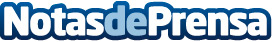 Nexian participa en el Foro de Empleo y Emprendimiento de la Universidad de DeustoEl evento tiene lugar entre hoy y mañana en el Campus de Bilbao
Datos de contacto:Pura de RojasALLEGRA COMUNICACION91 434 82 29Nota de prensa publicada en: https://www.notasdeprensa.es/nexian-participa-en-el-foro-de-empleo-y_1 Categorias: País Vasco Recursos humanos Universidades Actualidad Empresarial http://www.notasdeprensa.es